GREENWOOD PUBLIC SCHOOL, ADITYAPURAM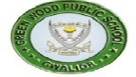 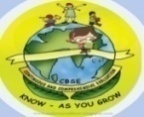 OUR MOTTO-DEVELOPMENT WITH DELIGHTCLASS-III SUBJECT- ENGLISHCHAPTER – 1The Royal ParadeNEW WORDS1.Thicket2.medicine3.herbal4.military5.summon6.brilliant7.majestic8.chariot9.magnificent10.fascinatingWORD MEANINGS1.Magnificent             --         very beautiful2.majestic                    --         grand3.thicket                       --         a group of bushes4.elegant                      --         stylish5.brilliant                      --         intelligent6.cheer                          --         show support for somebodyShort answer type  questions-Q-1.  What was the usual way in which Jaya and Deva played    in the morning?Ans-  In the morning, Jaya and Deva would play in the river splashing about and spraying water at each other.Q-2.  What made Jaya think that her father was already back from Mysuru?Ans-  On seeing people crowding in front of her home, Jaya realised that her father was back from Mysuru.Q-3   Why was Jaya afraid?Ans-  Jaya was afraid because she felt that the strangers could harm Deva.Q-4    Which are the two places set in the story?Ans-   A forest and a field.Q-5    What do you think these people are celebrating?Ans-   The people are perhaps celebrating a royal victory or a festival.Long answer type questions-Q-1   How  do you know that Deva understood Jaya’s complaint immediately?Ans- The fact that Deva understood Jaya’s complaint immediately is apparent from his reaction: he wrapped his trunk around Jaya , lifted her and then placing her gently on his back, he began to run towards the open field.Q-2   Who are the people in the painting?Ans-   The people in the painting are royal soldiers with lancers and flags and common people who have come to watch the parade and be a part of the procession.FRAME  SENTENCES1.Thicket   --    Deva hid in a thicket.2.Elegant   –     Jaya looked very elegant in a black velvet dress.3.Brilliant   –    I am a brilliant student. CHAPTER -2The Story Of RudolphNEW WORDS1.Meadow2.beard3.antlers4.reindeer5.sleigh6.hedge7.appoint8.processionWORD MEANINGS1.Meadow         --         a  field of grass2.terrible            --         very unpleasant3.suddenly         --         quickly4.tease                --         to make fun5.sleigh                --        a vehicle without wheels  Short answer type questions-Q-1  For what purpose was Santa Claus choosing a team?Ans- Santa Claus was choosing the team that would deliver presents to every good little boy and girl in the world.Q-2 How many reindeer names are mentioned?Ans- NineQ-3 Why did Santa Claus choose Dancer?Ans- Santa Claus chose Dancer because he could dance well.Q-4 Who made Rudolph famous?Ans- Santa Claus made Rudolph famous by choosing him to guide his sleigh on Christmas Eve.Q-5 Why was the elves keep bumping into each other,on Christmas Eve?Ans- On Christmas Eve the elves kept bumping into other because they could not see properly.  Long answer type qyestions-Q-1 How was Rudolph different from other reindeer in Toyland?Ans – Rudolph was younger and smaller than the other reindeers in Toyland.Rudolph had a nose that was big and bright red.It was so red that it glowed in the dark.Q-2 Rudolph learnt an important lesson the Christmas Eve.What was the lesson?Ans- Rudolph learned the lesson that he should be confident and should not bother about people making fun of him because his looks were different from the others.FRAME SENTENCES1.Tease         --  The children teased the boy in the class.2.Suddenly   --  She suddenly began to cry.3.Terrible      --  The sight was terribly horrifying.An Application for Fee ConcessionThe PrincipalGreenwood Public SchoolAdityapuram , GwaliorDate-28 March 2020Subject-Application for Fee ConcessionRespected Mam,I am a student of class 3, with due respect, I requested you that financial condition of my family is very bad. My father's monthly salary is rs 6000/- only. He has to support a family off our members. He is unable to pay my school fees but I want to continue my study in your school. Kindly grant me full fee concession.Thanking YouXYZDiary Entry28 March 2020Friday10:00pmDear Diary,Today, I am very happy because I went to my friend's birthday party. I played lots of games with my friends and ate cake, pizza, ice cream and other delicious food. I also got return gifts. I enjoyed there very much.Importance of TreesTrees are beautiful and useful gift of nature. They release oxygen which we need for life. They play an important role in our life. We can't live Without them. They provide us shade, leaves  , Flowers. They also provide us medicinal herbs, rubber, Oil, etc. They give out oxygen and take in carbon dioxide. Tress prevent soil erosion and maintain soil fertility So they should not be cut. We should save them if we Wish to save mankind.PARTS OF SPEECH TABLE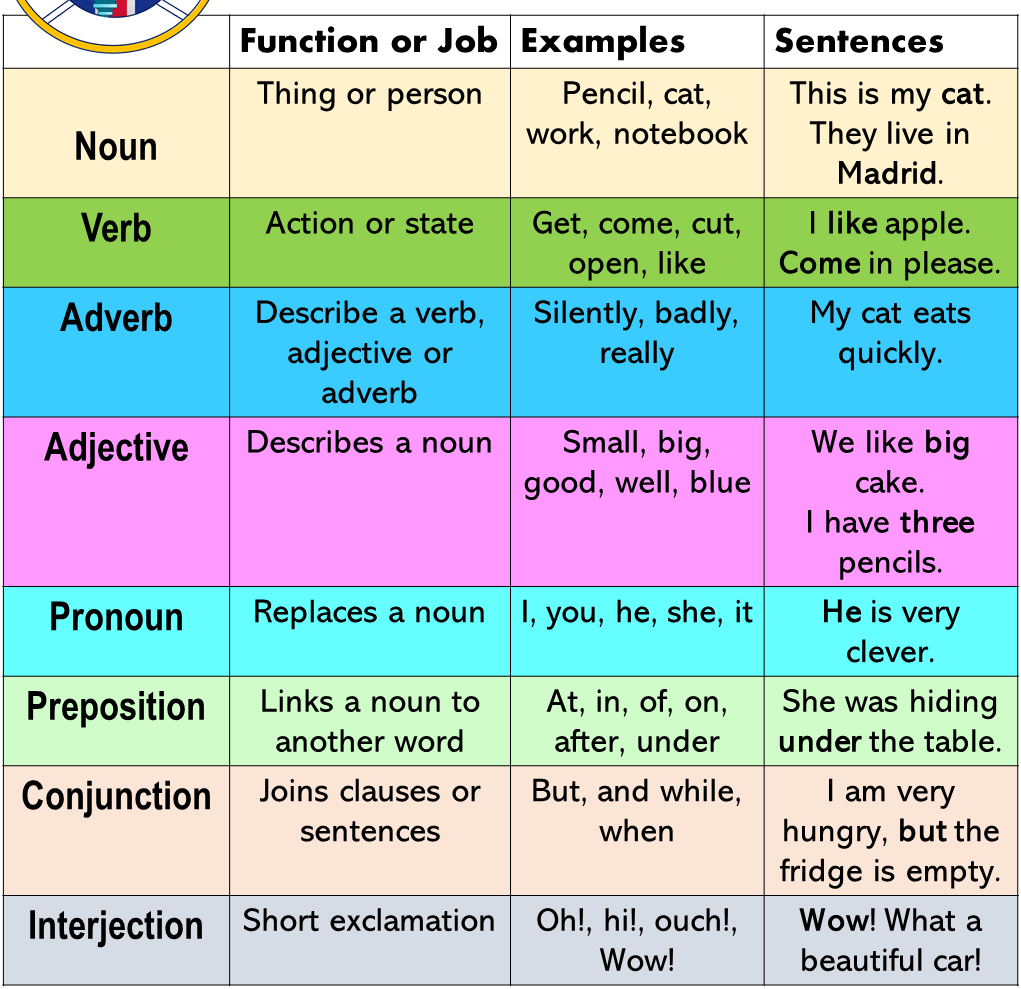 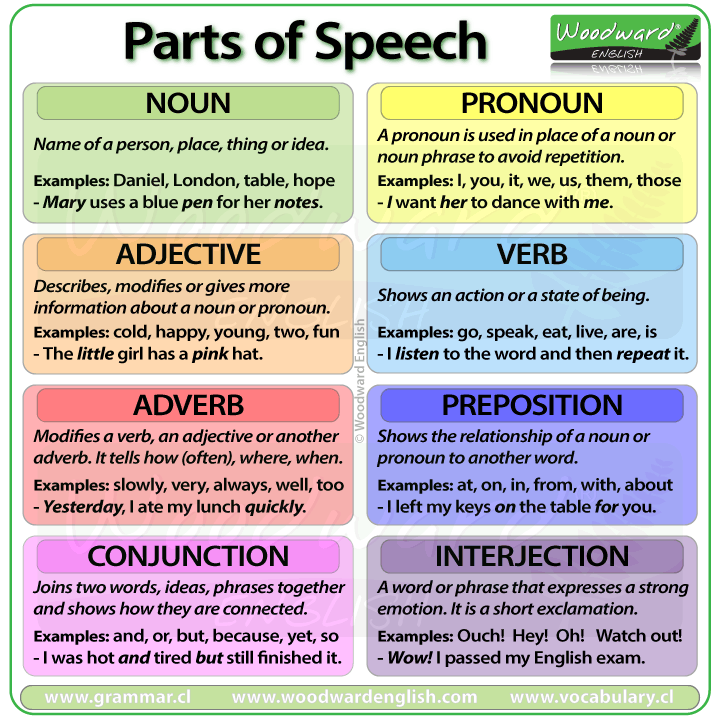 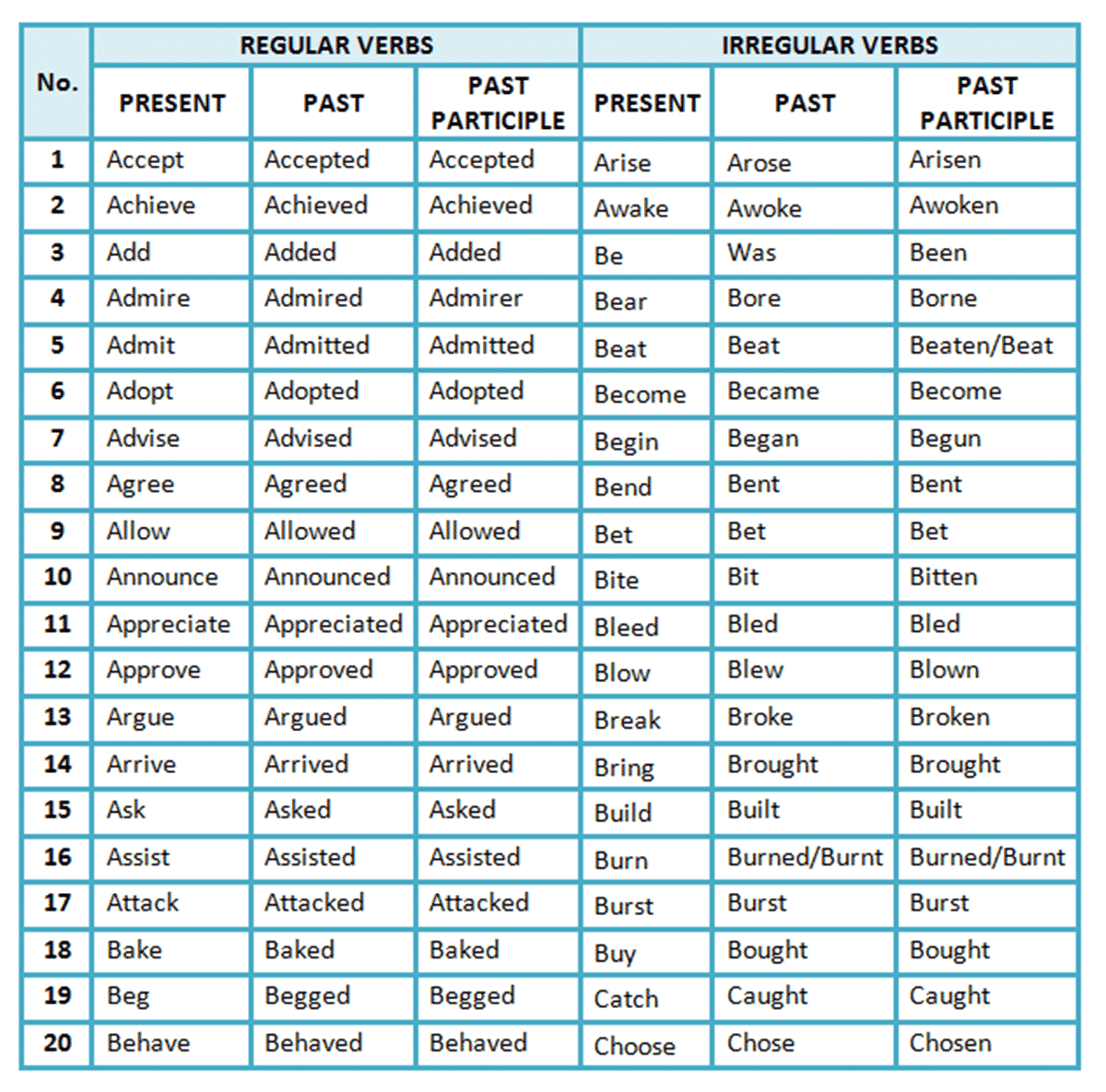 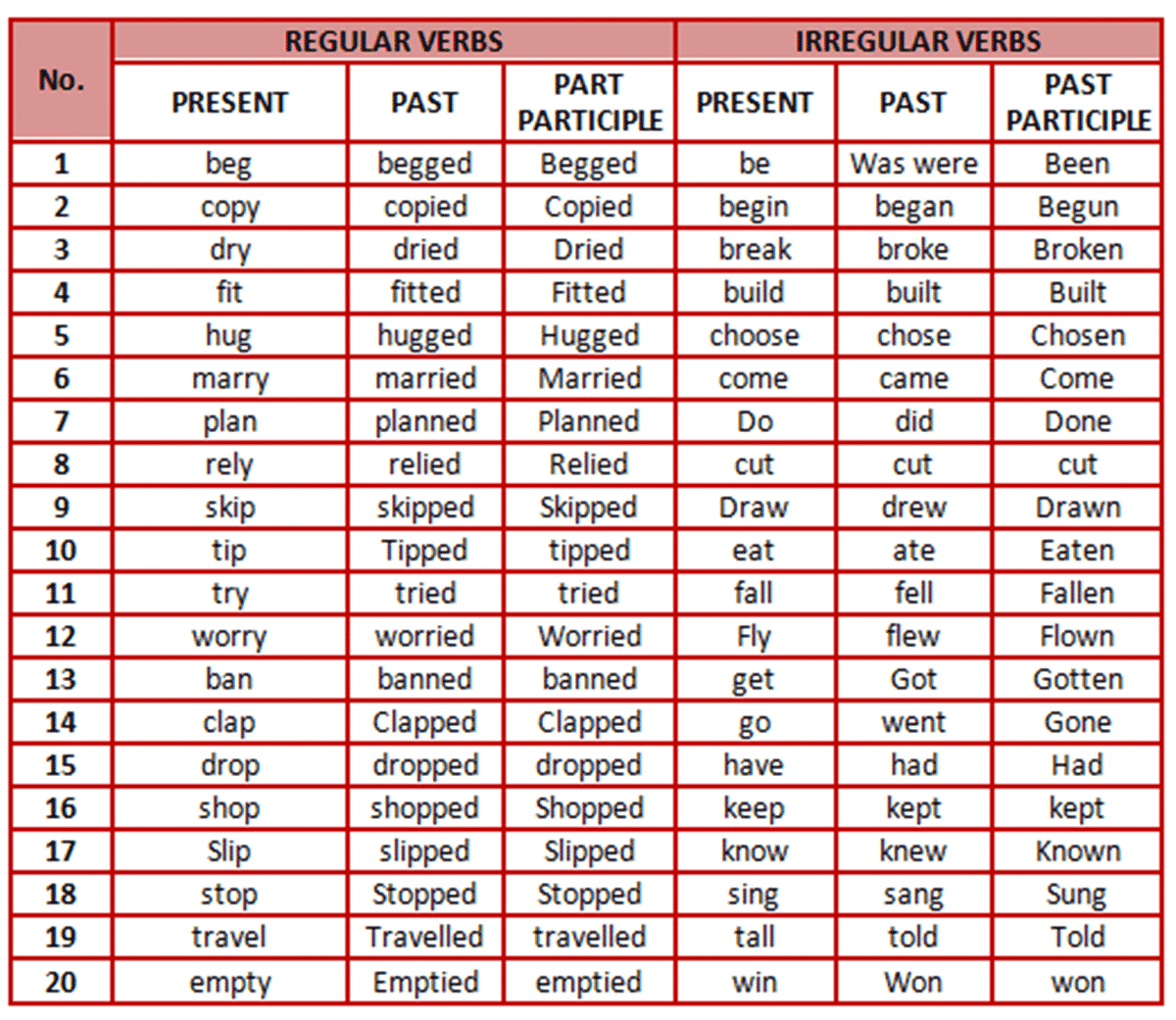 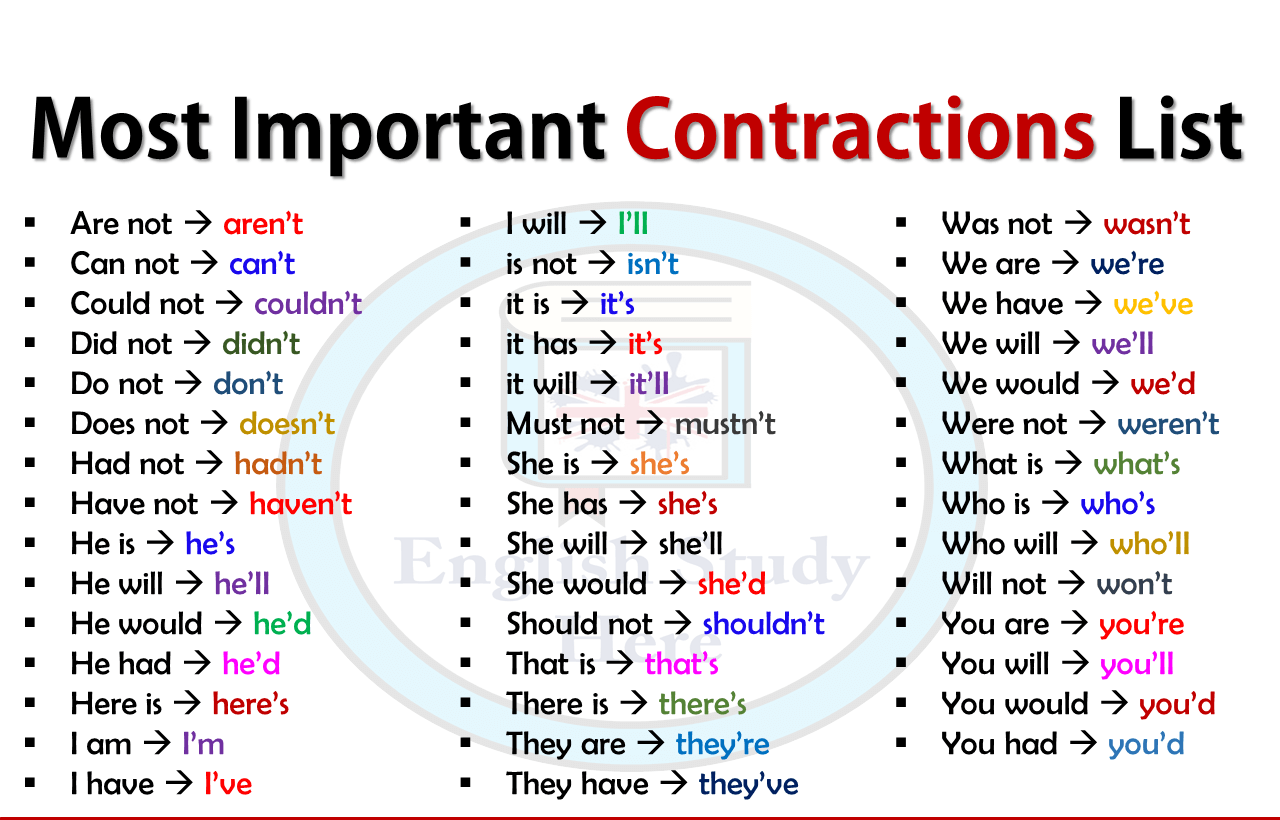 